FENTON HIGH SCHOOL
GIRLS VARSITY BOWLINGFenton High School Girls Varsity Bowling ties Owosso High School 15-15Monday, February 11, 2019
6:00 PM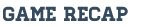 It was a back and forth match for the Girls all the way through. The Tigers won the 1st Baker Game and Totals for 6 points, Owosso took the 2nd Baker Game by 9 pins for 4 points. During Match Play it was Owosso winning the first game 632-624 and 3 head to head points for a total of 7 points the 1st game, The Tigers scored 2 points on Games from Junior Ashlyn Bristol's 126 and Senior Angela Hanners 172. The 2nd Game the Tigers came from behind to win 657-652 for a 2 game total of 1,281 to Owosso's 1,284, The Tigers scoring 7 points to Owosso's 2 that game with head to head wins from Juniors Ashlyn Bristol and Avery Logan as well as Senior Angela Hanners, The match was tied at 15 points each forcing a 2 Baker Game roll off. Owosso took the 1st one 127-156, then the Tigers fought back to win the 2nd Game 149-122 but not quite enough losing the total pin fall by only 2 pins, 278-276.